Madame, Monsieur,Vous trouverez ci-joint le questionnaire d’évaluation du dispositif de préparation à l’examen professionnel de secrétaire administratif de classe supérieure au titre l’année 2016.Je vous rappelle votre inscription à un dispositif de préparation vous engage à participer à l’évaluation de cette action de formation.Je vous saurais gré de bien vouloir remplir ce questionnaire et de le faire parvenir avant le 15 juin 2016  par messagerie,  à l’adresse suivante :Guy.leury@sg.social.gouv.fr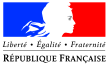 Direction des ressources humainesSous-direction des emplois et des compétencesBureau de la formation QUESTIONNAIRE D’EVALUATION DE FIN DE STAGEACTION : AUTO FORMATION TUTOREE 2016PREPARATION A L’EPREUVE D’ADMISSIBILITE  A L’EXAMEN PROFESSIONNEL DE SECRETAIRE ADMINISTRATIF DE CLASSE SUPERIEURE(à renvoyer à l’adresse suivante : guy.leury@sg.social.gouv.fr)NOM :						Prénom :AFFECTATION :				Téléphone :Intervenant : Alexandra BUTHION-RIVIEREAppréciation globale de la formationQuels sont, selon vous, les points forts de cette formation ?Quels sont, selon vous, les points faibles de cette formation ? Autres points ou suggestions que vous souhaitez ajouter :Pensez-vous pouvoir appliquer les connaissances et les méthodes acquises ?Evaluation globale de la formation   ( < de  (insatisfaction totale, ou avis très négatif)  à  (satisfaction maximale, ou avis très positif) >):cette formation correspondait bien à mon attente.totalement  En grande partie Partiellement  Pas du tout cette formation correspondait bien aux objectifs annoncés.totalementEn grande partiePartiellementPas du toutje me suis activement impliqué(e) dans cette formation.totalement En grande partie  PartiellementPas du toutLa facilité d’utilisation technique de la plate-formeTrès bienBienMoyenInsuffisantContenu des ressources pédagogiquesTrès bienBienMoyenInsuffisantDiversité des ressources pédagogiquesTrès bien Bien Moyen InsuffisantAdaptation de la E-formation à votre emploi du tempsTrès bienBienMoyenInsuffisantLa durée de la formation est-elle satisfaisante ?TrèsEn grande partie  PartiellementPas du toutDisponibilité du tuteur et suivi du candidatTrès bienBien MoyenInsuffisantLes méthodes pédagogiques utilisées ont-elles été appropriées ?Très bonne  Bonne  Moyenne médiocrej’ai pu acquérir une méthodologie à l’épreuve écrite.TotalementEn grande partiePartiellementPas du toutj’ai pu acquérir et/ou améliorer mes connaissances en rédaction administrativeTotalementEn grande partiePartiellementPas du toutPas du tout    Partiellement  En grande partie  Totalement 012345